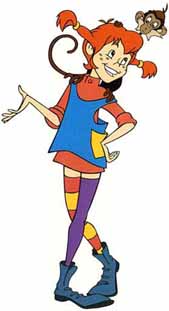 						VABILO				Spoštovani starši!Otroci in vzgojitelji Vrtca Radovednež se bomov torek, 5. 3. 2019, spremenili v navihane, vesele in razigrane maškare.Vabimo Vas, da se nam pri pustnem rajanju pridružite tudi vi.Ob 9.15 uri se dobimo v šolski telovadnici, kjer bomo skupaj zaplesali in priklicali  pomlad.Veseli bomo vaše družbe.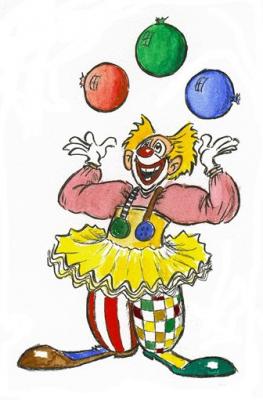 